Муниципальноеобщеобразовательноеучреждение«Средняяобщеобразовательнаяшкола№32имени177истребительногоавиационного московскогополка»Г.о.Подольск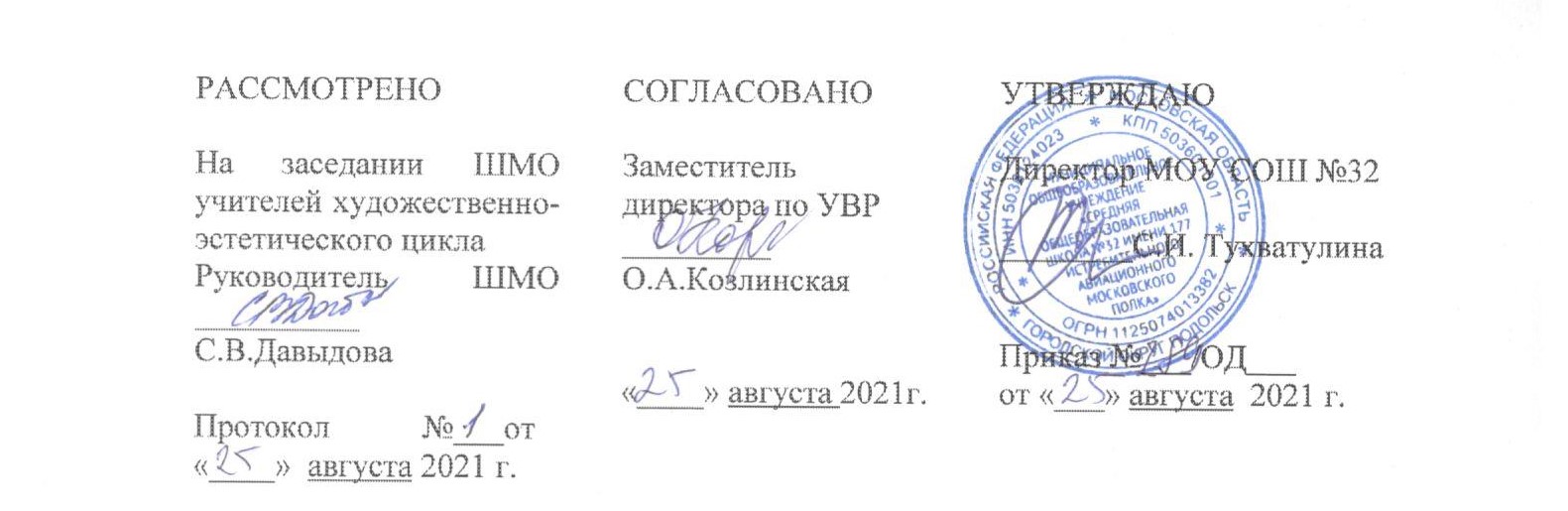 Рабочаяпрограммапопредмету «Музыка»для6а,б,в,г,д,к,иклассаУчебныхнедель:34Количество занятий в неделю:1Количество занятий  в год:34Составитель:Нецветаева Людмила Михайловнаучитель	музыкивысшей  категории2021-2022 учебныйгодСодержаниеОсновныецелиизадачиизучениямузыкив6классе	2Планируемые результатыосвоенияучебногопредмета…	3Содержание учебногопредмета	7Тематическоепланирование	12Методическое иматериально-техническоеобеспечение	18ПояснительнаязапискаДанная программа по музыке для 6 класса разработана в соответствии с ООП ООО (для 6 класса)МОУ СОШ №32, на основе авторской программы помузыке УМК.Т.И.Науменко, В.В.Алеев.Музыка.Рабочиепрограммы.ПредметнаялинияучебниковИскусство.Музыка.5-8классы:учеб.пособие«Дневникмузыкальныхнаблюдений»нотноеприложениедляобщеобразоват.организаций. М.: «Просвещение», 2019).Данная программа предназначена для обучения , на еёреализациюпредлагается1часвнеделю,34занятия.Цель курса: -духовно-нравственное воспитание школьников через приобщение к культурекакважнейшемукомпонентугармоническогоформированияличности.Задачикурса:формированиеосновмузыкальнойкультуры   обучающихсякакнеотъемлемой   частиихобщей духовной культуры; потребности в общении с музыкой для дальнейшего духовно-нравственногоразвития,социализации,самообразования,организациисодержательногокультурного досуга на основе осознания роли музыки в жизни отдельного человека и общества, вразвитиимировойкультуры;развитиеобщихмузыкальныхспособностейобучающихся,атакжеобразногоиассоциативногомышления,фантазии и творческоговоображения,эмоционально-ценностногоотношениякявлениямжизнииискусстванаосновевосприятияианализамузыкальныхобразов;формирование мотивационной направленности на продуктивную музыкально-творческуюдеятельность(слушаниемузыки,пение,инструментальноемузицирование,драматизациямузыкальныхпроизведений,импровизация,музыкально-пластическое движениеидр.);воспитаниеэстетическогоотношениякмиру,критическоговосприятиямузыкальнойинформации,развитиетворческихспособностейвмногообразныхвидахмузыкальнойдеятельности,связаннойс театром,кино,литературой,живописью;расширение музыкальногои общегокультурногокругозора; воспитание музыкальноговкуса, устойчивого интереса к музыке своего народа и других народов мира, классическому исовременномумузыкальномунаследию;овладениеосновамимузыкальнойграмотности:способностьюэмоциональновосприниматьмузыкукакживоеобразноеискусство вовзаимосвязисжизнью,соспециальнойтерминологиейиключевымипонятиямимузыкальногоискусства,элементарнойнотнойграмотойврамкахизучаемогокурса.Структурупрограммысоставляютразделы,вкоторыхобозначеныосновныесодержательныелинии,указанымузыкальныепроизведения.Названияразделовявляютсявыражениемхудожественно-педагогическойидеиблока уроков,четверти,года.Планируемырезультаты обучения6классТысячамировмузыкиОбучающийсяполучитвозможность:стремитьсякприобретениюмузыкально-слуховогоопытаобщениясизвестнымииновымимузыкальнымипроизведениямиразличныхжанров,стилейнароднойипрофессиональноймузыки,познаниюприемовразвитиямузыкальныхобразов,особенностейихмузыкальногоязыка;формироватьинтерескспецификедеятельностикомпозиторовиисполнителей(профессиональныхинародных),особенностяммузыкальнойкультурысвоегокрая,региона;классифицироватьизученныеобъектыиявлениямузыкальнойкультуры;стремиться к самостоятельному общению с высокохудожественными музыкальнымипроизведениямиимузыкальномусамообразованию;реализовывать свой творческий потенциал, осуществлять самоопределение исамореализациюличностинамузыкальном художественно-образномматериалеОбучающийсянаучится:сравниватьмузыкальныепроизведенияразныхжанрови стилей;представлятьместоирольмузыкальногоискусствавжизничеловека;различатьособенностимузыкальногоязыка,художественныхсредстввыразительности,спецификимузыкальногообраза;различатьосновныежанрынароднойипрофессиональноймузыки.Каксоздаётсямузыкальноепроизведение.Обучающийсяполучитвозможность:расширитьпредставленияосвязяхмузыкисдругими видамиискусстванаосновехудожественно-творческой,исследовательскойдеятельности;идентифицироватьтерминыипонятиямузыкального языкасхудожественнымязыкомразличныхвидовискусства наоснове выявленияихобщностииразличий;применятьполученныезнанияомузыкеи музыкантах,одругихвидахискусствавпроцессе самообразования,внеурочнойтворческойдеятельности;систематизироватьизученный материалиинформацию,полученнуюиздругихисточников.Обучающийсянаучится:сравниватьособенностимузыкальногоязыка(гармонии,фактуры)впроизведениях,включающихобразыразногосмысловогосодержания;устанавливатьассоциативныесвязимеждухудожественнымиобразамимузыкиивизуальныхискусств.Чудеснаятайнамузыки.Обучающийсяполучитвозможность:применятьполученныезнанияомузыкекаквидеискусствадлярешенияразнообразныххудожественно-творческихзадач;участвоватьвжизникласса,школы,городаидр.,общаться,взаимодействоватьсосверстникамивсовместнойтворческойдеятельности;применятьвыразительныесредствавтворческойиисполнительскойдеятельностинамузыкальном материалеОбучающийсянаучится:аргументироватьсвоюточкузрениявотношении музыкальныхпроизведений,различныхявленийотечественнойизарубежноймузыкальнойкультуры;СодержаниеучебногопредметаУрок №1.МузыкадушиПостановкапроблемы,связаннойсизучениемглавнойтемыгода.Важнейшиеаспектыэмоциональноговоздействиямузыкина человека.Урок№2.НашвечныйспутникМирмузыки,сопровождающийчеловеканапротяжениивсейегожизни.Мирвещейимирмузыки(соотнесениематериальногоидуховноговжизничеловека).Урок№3.ИскусствоифантазияРеальностьифантазиявжизничеловека.Претворениетворческоговоображениявпроизведенияхискусства(на примере «Вальса-фантазии»М.Глинки).Урок №4.Искусство –памятьчеловечестваВозвращениектемам,сюжетамиобразамвпроизведенияхискусстваразныхвремён.ЛегендаоЛетеиМнемозине.Ощущениевременивпроизведенияхискусства(напримерепьесы«Старыйзамок»изфортепианногоцикла«Картинкисвыставки»М.Мусоргского).Важнейшиеэпохивисториикультуры.Урок №5.Вчёмсила музыкиХарактервсеобщего  воздействиямузыки(напримеревторойчастиСимфонии№7Л.Бетховена иАнтракта к IIIдействиюизоперы«Лоэнгрин»Р.Вагнера).Урок№6.ВолшебнаясиламузыкиРольмузыкиимузыкантоввэпохуантичности.Многоплановостьхудожественныхсмысловвмузыкеоркестровогоноктюрна«Сирены»К.Дебюсси.Урок№7-8.МузыкаобъединяетлюдейСозидательнаясиламузыки(напримеремифаостроительствегородаФивы).Преобразующеевоздействиемузыки(напримереодыПиндара).ИдеячеловечестваичеловечностивСимфонии№9Л.Бетховена.Урок№9.Урок-обобщениепотеме«Тысячамиров музыки»Повторениепроизведений,звучавшихвIчетверти(слушание).Исполнение песен по выбору обучающихся. Тест ивикторина по теме «Тысяча мировмузыки».Урок№10.ЕдинствомузыкальногопроизведенияВчёмпроявляютсятрадициииноваторствовмузыкальномпроизведении.Средствамузыкальной выразительности,их роль всозданиимузыкальногопроизведения (на примереАнтракта к IIIдействиюизоперы«Лоэнгрин»Р.Вагнера).Урок №11.«Вначалебылритм»Многообразные проявления ритма в окружающем мире. Ритм – изначальная форма связичеловекасжизнью.Порядок,симметрия–коренныесвойстваритма.Жанроваяспецификамузыкальныхритмов:ритмвальса(напримеревальсаИ.Штрауса«СказкиВенскоголеса»).Урок№12-13.Очёмрассказываетмузыкальный ритмРазнообразиепретворениятрехдольностивтанцевальныхжанрах.Своеобразиеритмамазурки (на примере мазурки си-бемоль мажор, соч. 7 № 1 Ф. Шопена). Церемонная поступь,выраженнаявмузыкеполонеза(напримереполонезалямажор,соч.40№1Ф.Шопена).Разнообразиепретворениятрёхдольностивтанцевальныхжанрах.ПретворениеиспанскихнародныхритмоввБолероМ.Равеля.Урок №14.ДиалогметраиритмаОтличиемеждуметромиритмом.Особенностивзаимодействиямеждуметромиритмомв«Танцессаблями»избалета«Гаянэ»А.Хачатуряна.РольритмическойинтонациивСимфонии№5Л. Бетховена.Урок№15-16. Отадажиокпресто.Основные темпы в музыке. Зависимость музыкального темпа от характера музыкальногопроизведения.Медленныевеличественныетемпыкаквыразителиуглубленныхобразов(напримере органной хоральной прелюдии «Я взываю к Тебе, Господи» И. С. Баха). Зажигательныйнародный танец Италии тарантелла (на примере «Неаполитанской тарантеллы» Дж. Россини).Изменениятемповвмузыкальныхпроизведениях(напримерефрагмента«Поетзима»из«ПоэмыпамятиСергеяЕсенина»Г. Свиридова).Урок№17.«Мелодия– душамузыки»Мелодия–важнейшеесредствомузыкальнойвыразительности.Мелодиякаксинонимпрекрасного.Проникновенностьлирическоймелодиив«Серенаде»Ф.Шуберта.Урок№18.«Мелодией однойзвучатпечальи радость»Светирадостьв«Маленькойночнойсеренаде»В.А.Моцарта.Разноплановостьхудожественных образов в творчестве Моцарта. Выражение скорби и печали в Реквиеме В. А.Моцарта (напримере «Лакримоза»изРеквиемаВ.А.Моцарта).Урок№19.Мелодия«угадывает»нас самихВзаимодействиенациональныхкультурвмузыкальныхпроизведениях.«Русское»вбалете«Щелкунчик» П. Чайковского. Сила чувств, глубокая эмоциональность мелодий П. Чайковского(на примереПа-де-деизбалета «Щелкунчик).Урок№20.ЧтотакоегармониявмузыкеМногозначностьпонятия гармония. Чтотакое гармония в музыке.Покойи равновесиемузыкальной гармонии в Прелюдии домажор из I тома «Хорошо темперированного клавира» И.С.Баха.Урок №21.Два началагармонииГармония как единство противоположных начал. Миф о Гармонии. Двойственная природамузыкальнойгармонии(взаимодействиямажораиминора,устойчивыхинеустойчивыхаккордов).Игра «света»и«тени»вСимфонии№40В.А.Моцарта.Урок№22.КакмогутпроявлятьсявыразительныевозможностигармонииГармония как важнейший фактор музыкальной драматургии в опере Ж. Бизе «Кармен».Применениекомпозиторомметода«забеганиявперёд» вувертюрепроизведения; роль темыроковой страсти в дальнейшем развитии оперы. Ладовый контраст между темами увертюры итемой роковой страсти. (Содержание данной темы следует рассматривать одновременно и какпервоевведениевтему7класса«Музыкальнаядраматургия».)Урок№23.КрасочностьмузыкальнойгармонииУсиление красочности музыкальной гармонии в произведениях, написанных на сказочно-фантастическиесюжеты.Мозаикакрасокизвуковв«Шествиичудморских»изоперы«Садко»Н.Римского-Корсакова.Всегдалигармоничнамузыкальнаягармония.Чтотакоедисгармония?Причиныеевозникновения.Урок№24МиробразовполифоническоймузыкиСмыслпонятияполифония.Выдающиесякомпозиторы-полифонисты.Эмоциональныйстройполифоническоймузыки.Полифоническаямузыкавхраме.Жанрканона;егоотличительныеособенности.Полифоническийприем«имитация»(напримереканонаВ.А.Моцарта «Да будетмир»).Урок №25.Философия фугиФуга как высшая форма полифонических произведений. Интеллектуальный смысл жанрафуги.Кругобразов,получившийвоплощениевжанрефуги.И. С.Бах.Органнаятоккатаи фугареминор.Урок№26.КакойбываетмузыкальнаяфактураФактура как способ изложения музыки. Различные варианты фактурного воплощения (напримере фрагментов нотной записи в учебнике, с. 99 – 100). Одноголосная фактура (на примереПервой песни Леля из оперы «Снегурочка» Н. Римского-Корсакова). Мелодия с сопровождением(напримереромансаС.Рахманинова«Сирень»).«Фактурныйузор»:зрительноесходствофактурногорисунка ваккомпанементе сформойцветкасирени.Урок №27.ПространствофактурыСтремительное движение фигурационной фактуры в романсе С. Рахманинова «Весенниеводы».Пространствофактурывофрагменте«Утро вгорах»изоперы «Кармен»Ж.Бизе.Урок №28.Тембры–музыкальныекраскиВыражение настроений окружающего мира в музыке через тембры. Характерность тембровскрипки (на примере темы Шехеразадыиз симфонический сюиты «Шехеразада» Н. Римского-КорсаковаиПолеташмеляизоперы«СказкаоцареСалтане»Н.Римского-Корсакова);виолончели(напримереВокализаС.Рахманиновавпереложениидлявиолончелиифортепиано);флейты(напримере «Шутки»изсюиты №2дляоркестраИ.С.Баха).Урок №29.Солои туттиСочетаниятембровмузыкальныхинструментов.Симфоническийоркестр,егоинструментальныегруппы.Выразительныеиизобразительныевозможностиотдельныхтембровитембровых сочетаний (на примере фрагмента «Три чуда» из оперы «Сказка о царе Салтане» Н.Римского-Корсакова).Урок№30.Громкостьитишина вмузыкеВыражениекомпозиторамизвуковприродывмузыкальнойдинамике.ДинамическиенарастанияиспадывШестой«Пасторальной»симфонииЛ.Бетховена(напримереIVчасти«Гроза».Буря»).Урок№31.ТонкаяпалитраоттенковВыразительныевозможностидинамикивлитературеимузыке.Рольдинамическихнюансовв создании образа лунной ночи (на примере пьесы К. Дебюсси «Лунный свет»). Изобразительнаярольдинамикиприхарактеристикемузыкальныхперсонажей(напримерефрагментапроизведения«Пробуждениептиц»О.Мессиана).Урок №32-33.Позаконамкрасоты.Преобразующеезначение  музыки.  Необходимость  сохранения  и  укреплениядуховных запросовчеловека.Выражениевмузыке правды,красоты и гармонии (на примерепьесы≪Лебедь≫изфортепианногоцикла«Карнавалживотных»К.Сен-Санса).Различныйсмыслвыражений «слушатьмузыку» и «слышатьмузыку».Драматургическаярольмузыкивтеатральныхспектаклях,кинофильмах,телевизионныхпередачах.ВыражениеглубиныиблагородствахудожественногообразавАдажиоТ.Альбинони.Созиданиепозаконам красоты.Урок №34.«Вчемсиламузыки»Коллективноеобсуждениевопросов,обобщающихглавнуютемугода:«Вчёмсиламузыки?»; «Музыка воспитывает в человеке доброе и светлое»; «В чём причина долговечностиискусства?».Тематическоепланирование6класса (34ч)Мультимедиа–поддержкакурсаЭнциклопедияклассическоймузыки.«Интерактивныймир»Энциклопедияпопулярноймузыки. КириллаиМефодия.Аудиокассеты,СД–дискисзаписямимуз.произведенийкомпозиторов.Аудиокассеты,СД–дискисфонограммамиВидио записиЕдиная коллекция - http://collection.cross-edu.ru/catalog/rubr/f544b3b7-f1f4-5b76-f453-552f31d9b164Российскийобщеобразовательныйпортал-http://music.edu.ru/Детскиеэлектронныекнигиипрезентации - http://viki.rdf.ru/№п/пНазваниераздела/темыКоличествочасов наизучение1.Музыкадуши92.Каксоздаетсямузыкальноепроизведения73.Мелодия34.Гармония45.Полифония26Фактура27Тембры28Динамика29Чудеснаятайнамузыки210Вчем силамузыки1Всегочасов34